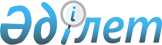 О снятии карантина и признании утратившим силу решение акима Баскольского сельского округа Бескарагайского района от 6 октября 2020 года № 11 "Об установлении карантина на территории села Башкуль Баскольского сельского округа Бескарагайского района"Решение акима Баскольского сельского округа Бескарагайского района Восточно-Казахстанской области от 5 ноября 2020 года № 12. Зарегистрировано Департаментом юстиции Восточно-Казахстанской области 10 ноября 2020 года № 7779
      Примечание ИЗПИ.

      В тексте документа сохранена пунктуация и орфография оригинала.
      В соответствии с пунктом 2 статьи 35 Закона Республики Казахстан от 23 января 2001 года "О местном государственном управлении и самоуправлении в Республике Казахстан", подпунктом 8) статьи 10-1 Закона Республики Казахстан от 10 июля 2002 года "О ветеринарии", подпунктом 4) пункта 2 статьи 46 Закона Республики Казахстан от 6 апреля 2016 года "О правовых актах", на основании представления руководителя Бескарагайской районной территориальной инспекции Комитета ветеринарного контроля и надзора Министерства сельского хозяйства Республики Казахстан от 3 ноября 2020 года № 421, аким Баскольского сельского округа РЕШИЛ:
      1. В связи с выполнением комплекса ветеринарно – санитарных мероприятий по ликвидации очагов заболевания птичьего гриппа, снять установленный карантин с территории села Башкуль Баскольского сельского округа Бескарагайского района.
      2. Признать утратившим силу решение акима Баскольского сельского округа от 6 октября 2020 года № 11 "Об установлении карантина на территории села Башкуль Баскольского сельского округа Бескарагайского района" (зарегистрировано в Реестре государственной регистрации нормативных правовых актов за номером 7626, опубликовано в Эталонном контрольном банке нормативных правовых актов Республики Казахстан 8 октября 2020 года).
      3. Государственному учреждению "Аппарат акима Баскольского сельского округа Бескарагайского района Восточно-Казахстанской области" в установленном законодательством Республики Казахстан порядке обеспечить:
      1) государственную регистрацию настоящего решения в территориальном органе юстиции;
      2) после государственной регистрации настоящего решения направление его копии на официальное опубликование в периодические печатные издания, распространяемые на территории Бескарагайского района;
      3) размещение настоящего решения на интернет-ресурсе акима Бескарагайского района после его официального опубликования.
      4. Контроль за выполнением данного решения оставляю за собой.
      5. Настоящее решение вводится в действие со дня его первого официального опубликования.
					© 2012. РГП на ПХВ «Институт законодательства и правовой информации Республики Казахстан» Министерства юстиции Республики Казахстан
				
      Аким Баскольского сельского округа 

К. Бытебаев
